●課題３（設問１）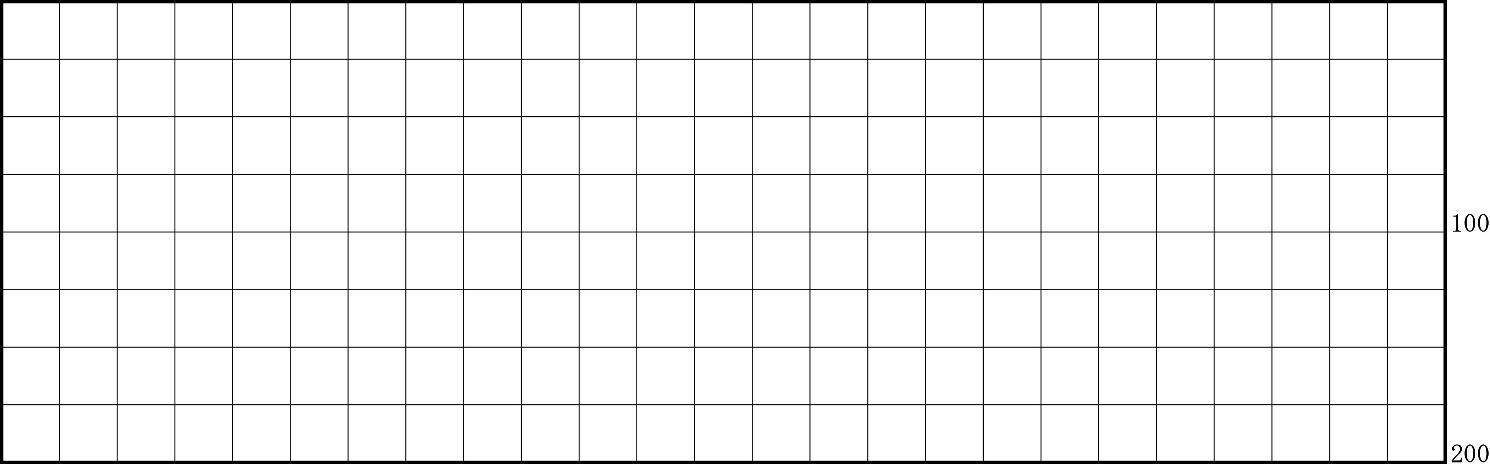 （設問２）１．～４．はＡ4片面1枚で印刷の上、（設問２）と（設問３）の間に差し込みホッチキスでとめること。５．（設問３）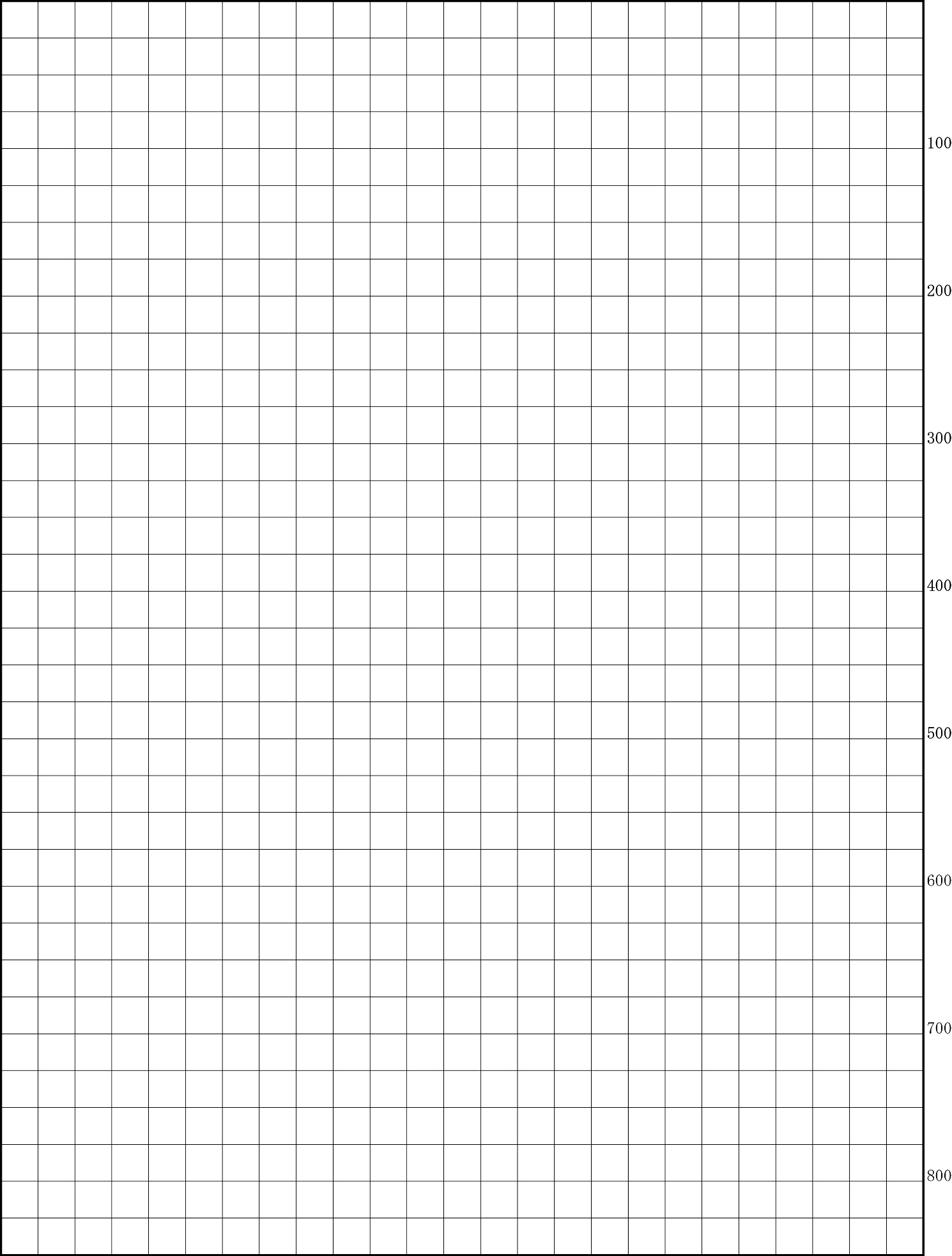 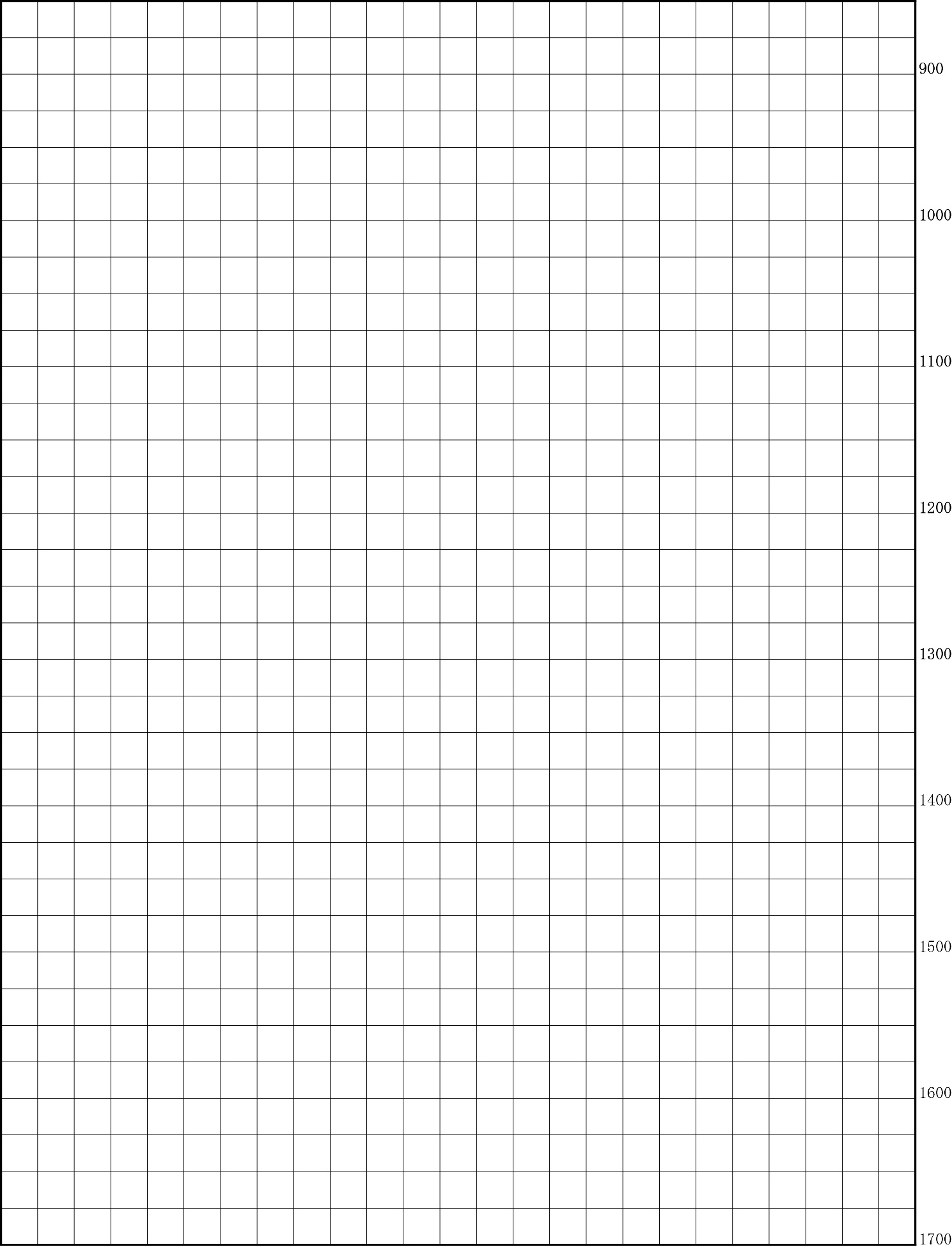 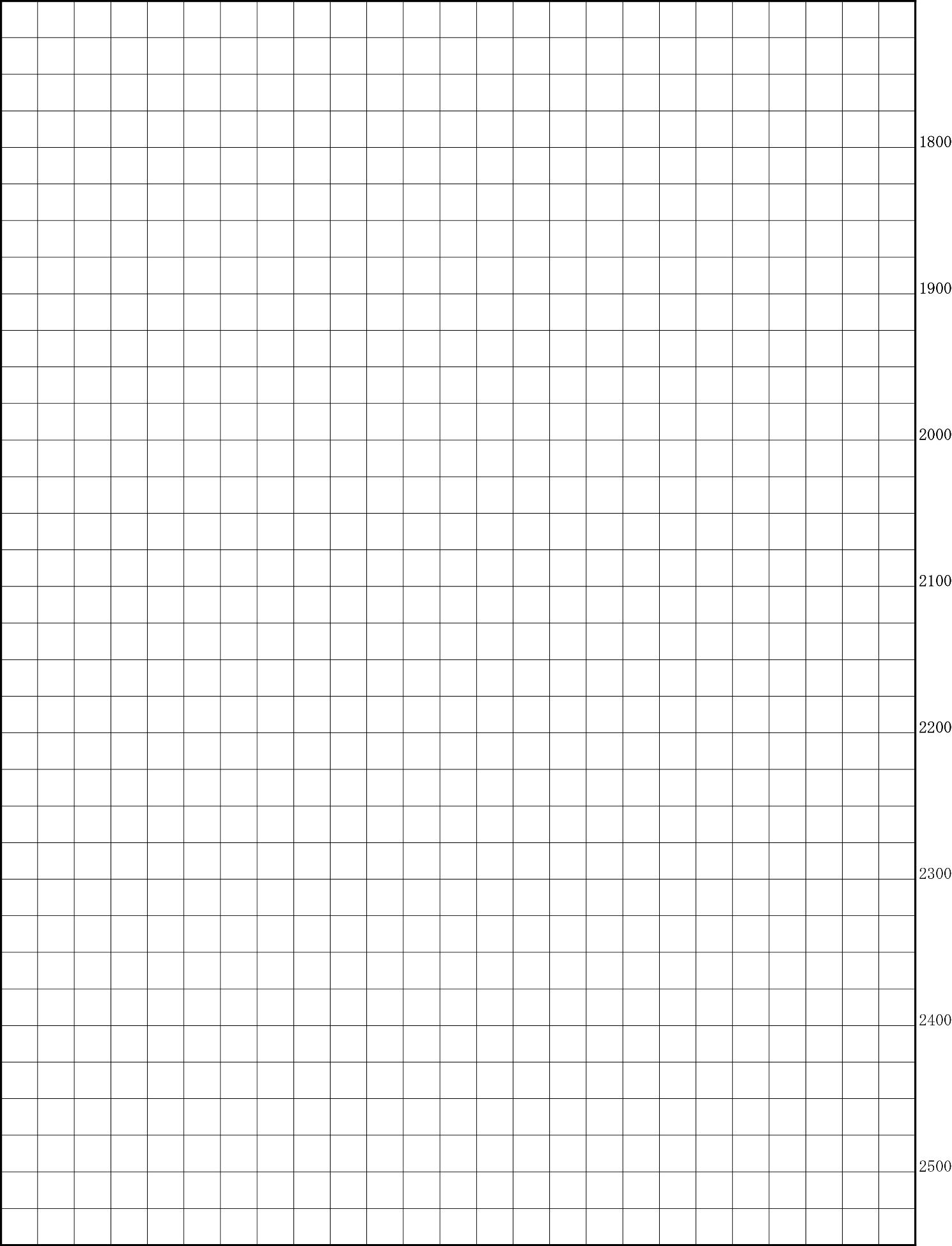 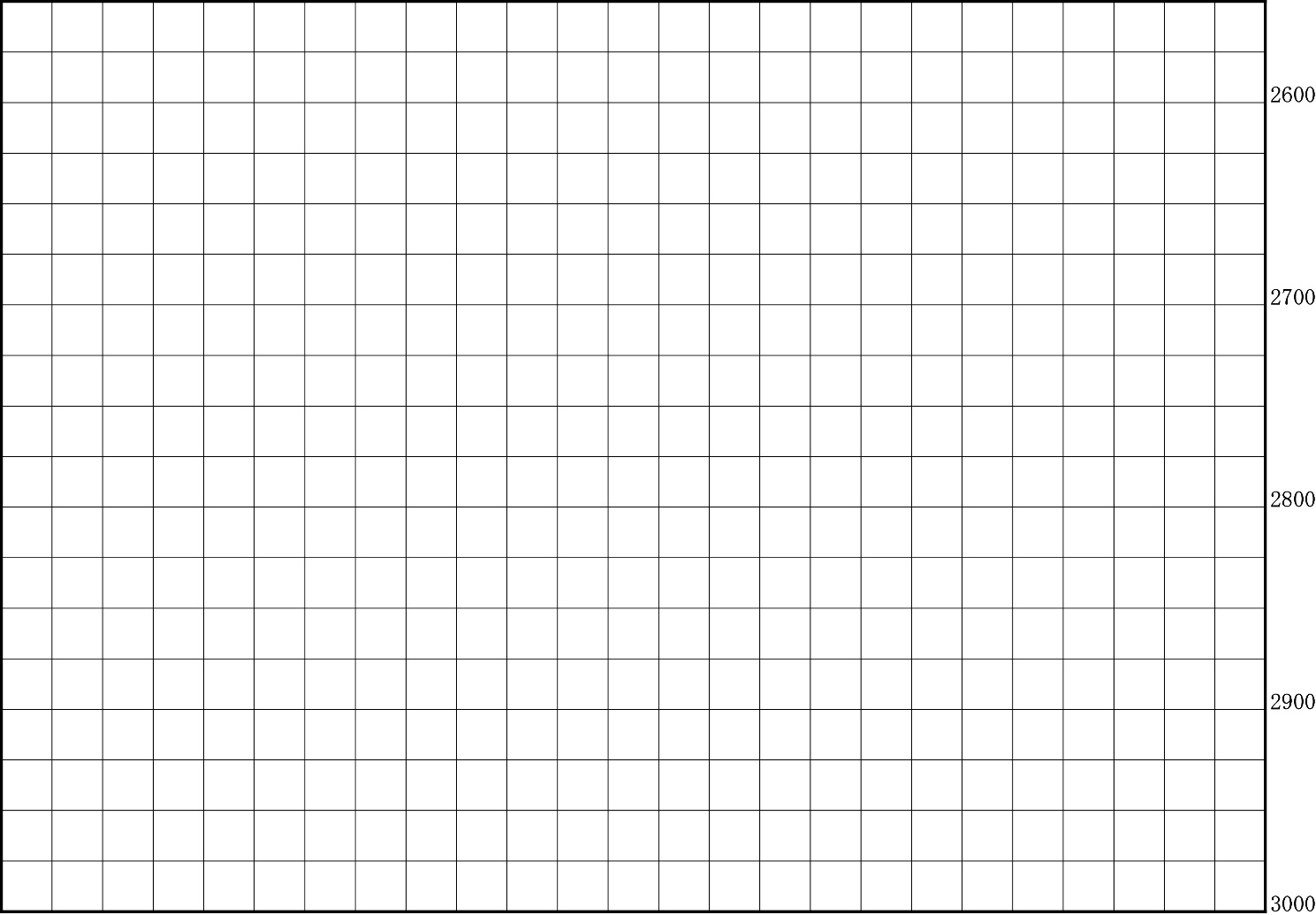 